MatematikaRačunaj v zvezek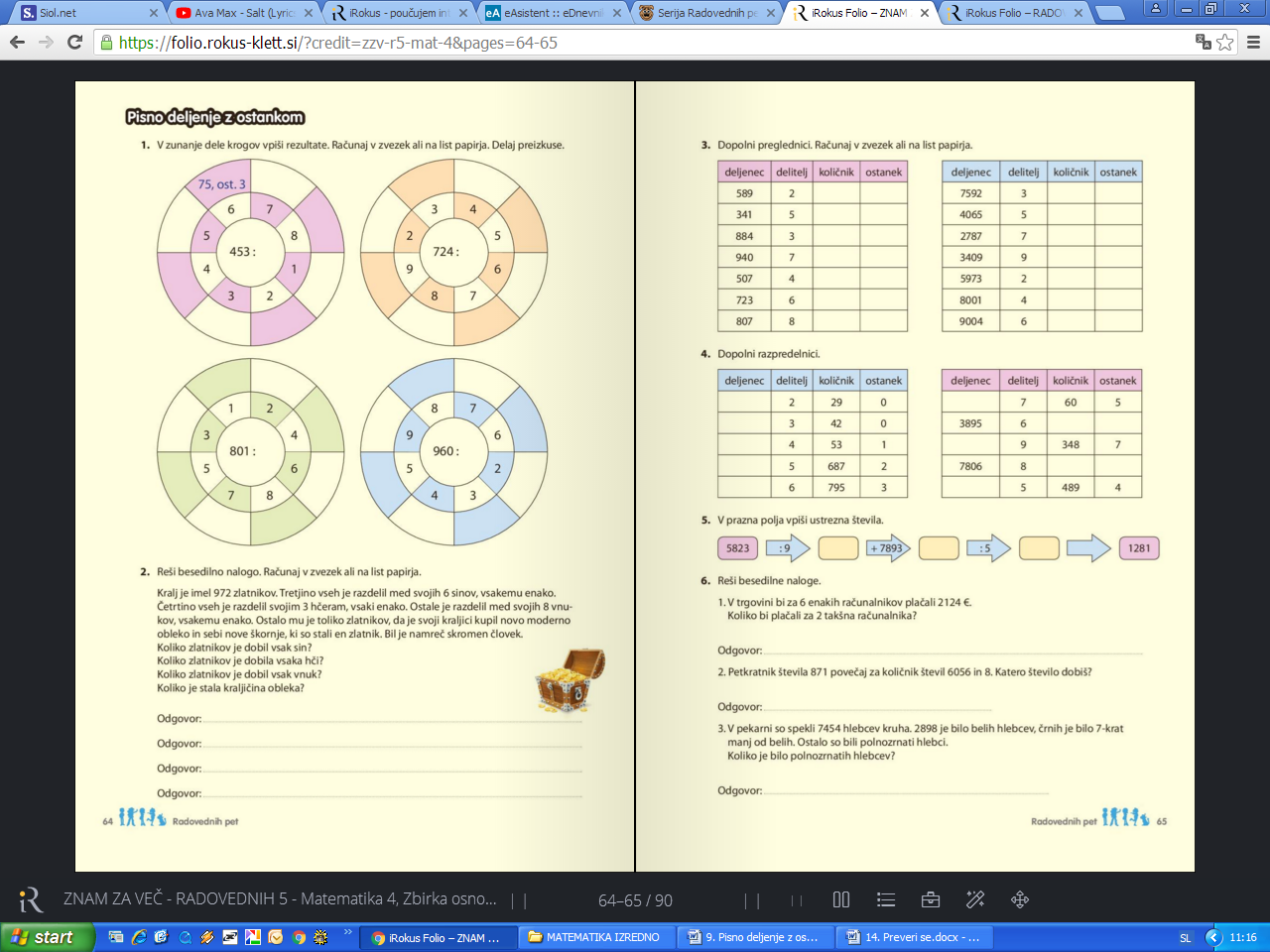 Reši DZ str. 91Naloga 1, 2, 3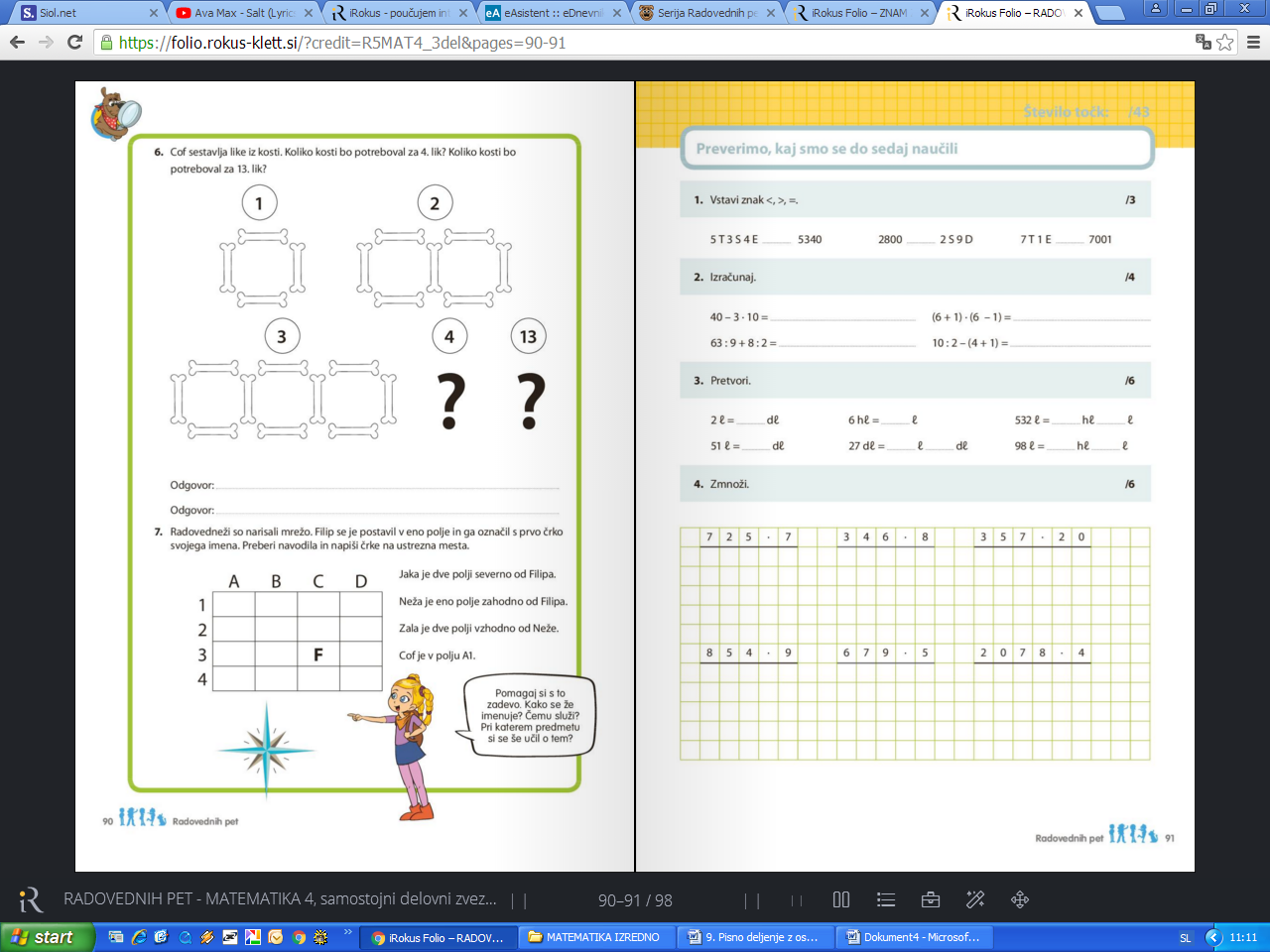 SLJSlovenski jezikTokrat boš brebral, prebrala zgodbo Vezalkine sanje.Časa za delo imaš tri šolske ure.Najprej v zvezek za vaje odgovori na vprašanja, kjer piše  v  berilu piše dejavnosti pred branjem.Nato preberi zgodbo.Poišči besede, ki jih ne razumeš ( pomoč SSKJ).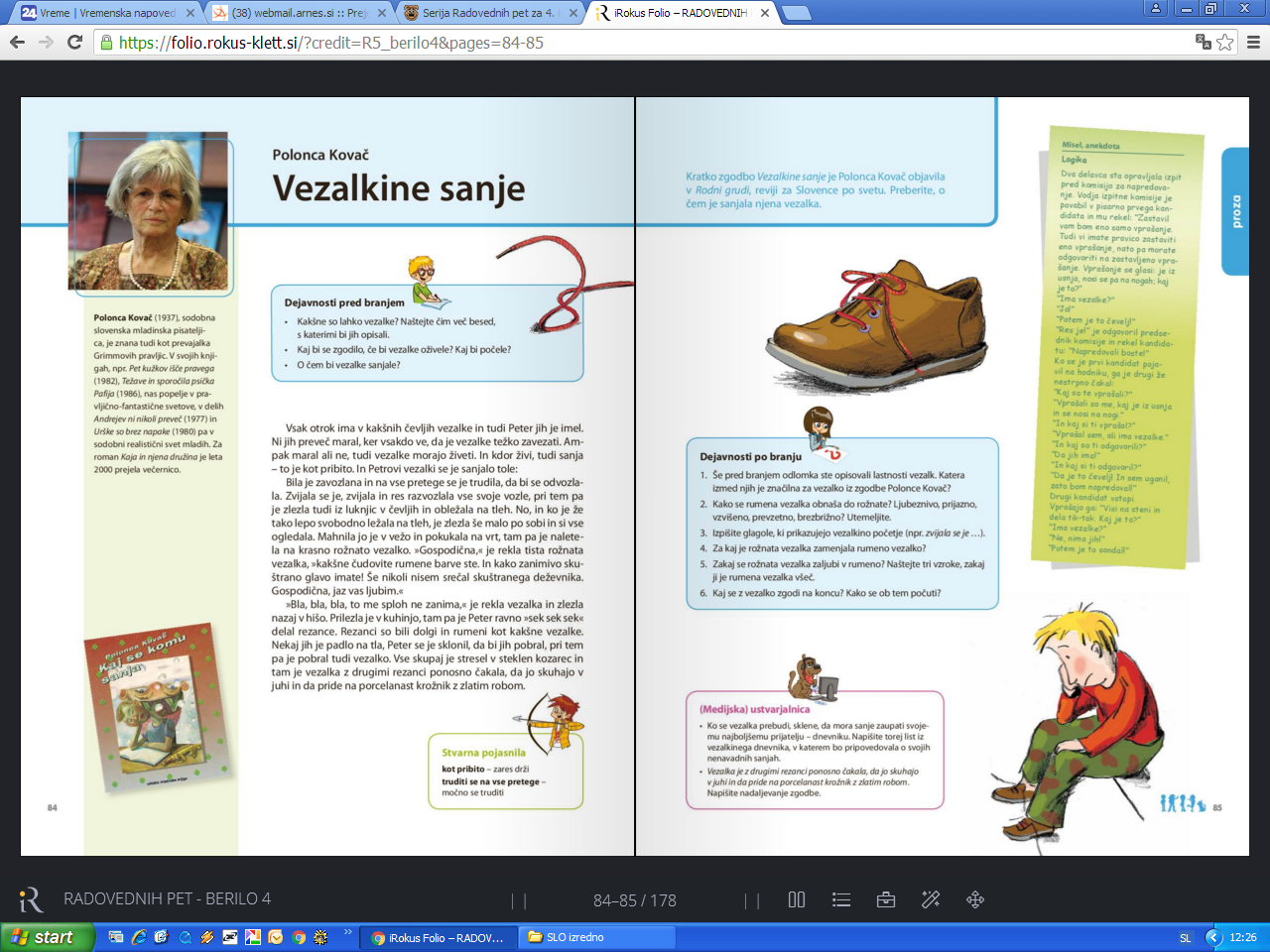 2. uraPreberi še enkrat zgodbo.Naredi nalogo 4, 5 in 6.3. ura V zvezek za opise napiši eno izmed ponujenih možnosti  (glej Medijska ustvarjalnica).NIT   V zvezek napiši zakaj …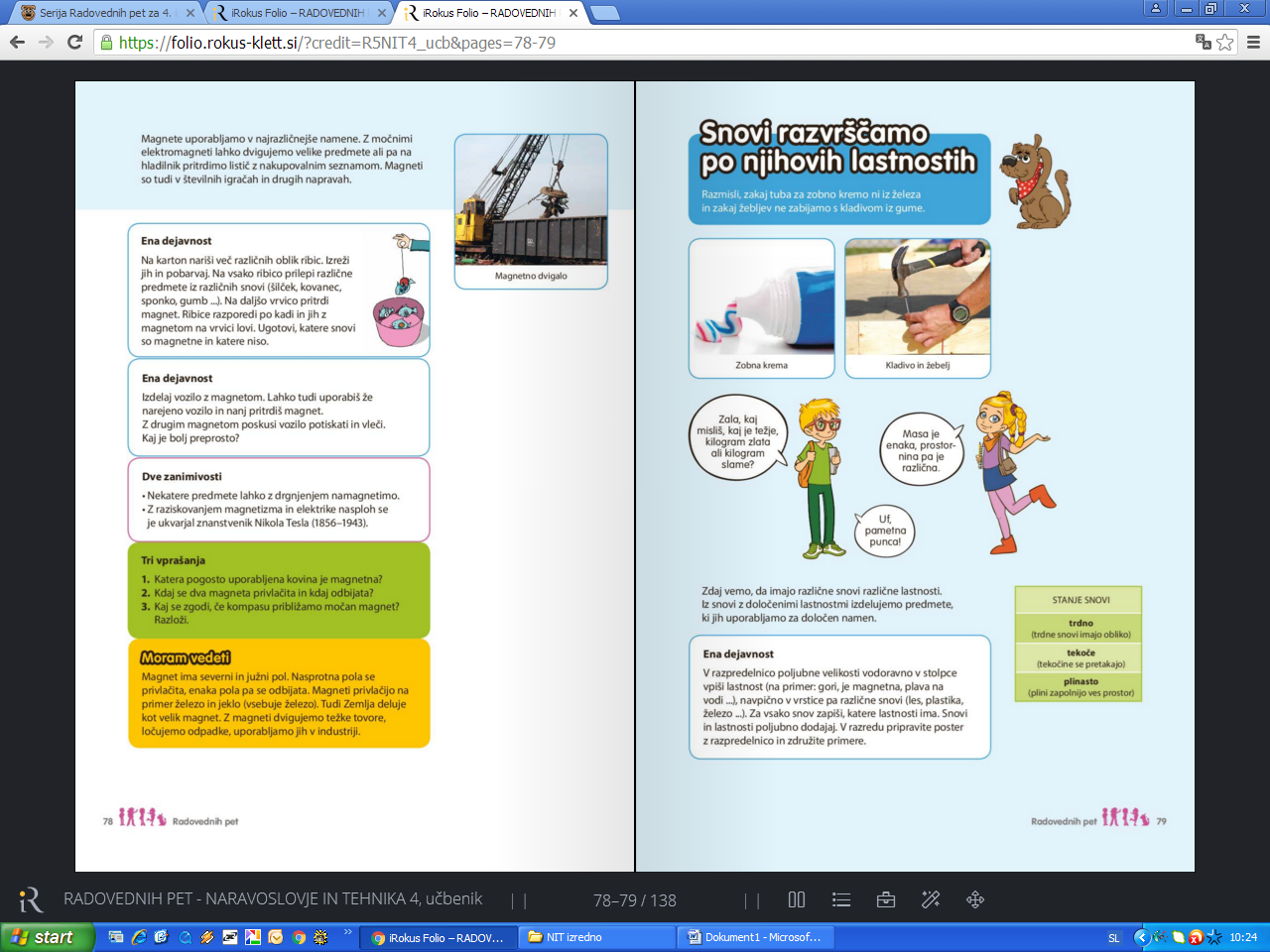 Tudi to nalogo naredi v zvezek.Ta petek  bi imeli 4. uro razredno uro.Reševali bi prometne vsebine v delovnem zvezku S kolesom v šolo.Če imaš zvezek doma reši  stran, ki je do sedaj nisi utegnil izpolniti.